CUADROS DE BONOS EN DOLARES al 15/11/2019SOBERANOS EN DÓLARES PRECIOS EN PESOS ($ 71.9839)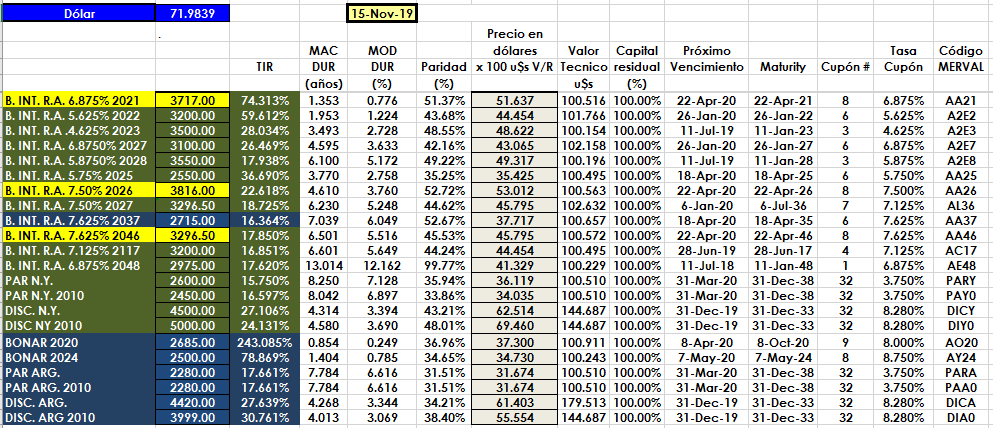 PRECIOS EN DÓLARES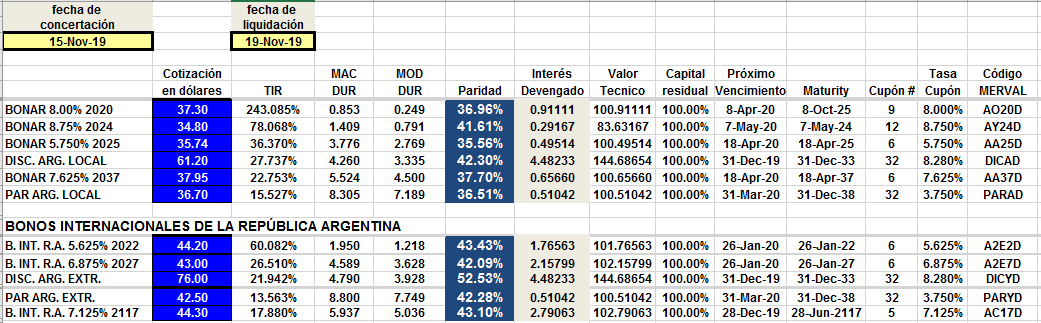 